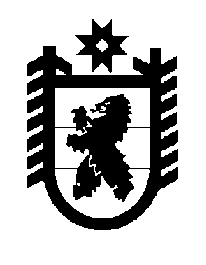 Российская Федерация Республика Карелия    ПРАВИТЕЛЬСТВО РЕСПУБЛИКИ КАРЕЛИЯПОСТАНОВЛЕНИЕот  31 мая 2019 года № 214-Пг. Петрозаводск О внесении изменений в постановление Правительства Республики Карелия от 8 февраля 2017 года № 50-П  Правительство Республики Карелия п о с т а н о в л я е т:Внести в Порядок предоставления из бюджета Республики Карелия субсидий на поддержку агропромышленного комплекса Республики Карелия, в том числе источником финансового обеспечения которых являются средства федерального бюджета, юридическим лицам (за исключением субсидий государственным (муниципальным) учреждениям), индивидуальным предпринимателям, а также физическим лицам – производителям товаров, работ, услуг, утвержденный постановлением Правительства Республики Карелия от 8 февраля 2017 года № 50-П «Об утверждении Порядка предоставления из бюджета Республики Карелия субсидий на поддержку агропромышленного комплекса Республики Карелия, в том числе источником финансового обеспечения которых являются средства федерального бюджета, юридическим лицам (за исключением субсидий государственным (муниципальным) учреждениям), индивидуальным предпринимателям, а также физическим лицам – производителям товаров, работ, услуг» (Собрание законодательства Республики Карелия, 2017, № 2, ст. 191; № 4, ст. 680; № 8, 
ст. 1528; № 9, ст. 1787; № 11, ст. 2168, 2188; № 12, ст. 2445; 2018, № 1, ст. 48; 
№ 4, ст. 750; № 5, ст. 1009; № 6, ст. 1254; № 9, ст. 1865; № 10, ст. 2080; Официальный интернет-портал правовой информации (www.pravo.gov.ru), 
27 ноября 2018 года, № 1000201811270002; 5 февраля 2019 года, 
№ 1000201902050006; 21 февраля 2019 года, № 1000201902210002; 19 апреля 2019 года, № 1000201904190002; 28 мая 2019 года, № 1000201905280001), следующие изменения:1) подпункт 10 пункта 2 признать утратившим силу;2) подпункт 10 пункта 12 признать утратившим силу;3) в абзаце первом пункта 22 слова «, подпункте 10» исключить;4) в пункте 23:в абзаце первом слова «, подпункте 10» исключить;в абзаце третьем слова «, подпункте 10» исключить;5) пункт 10 приложения 1 признать утратившим силу;6) пункт 9 приложения 2 признать утратившим силу.           Глава Республики Карелия 					                  А.О. Парфенчиков